   Отдых  детей  в  летнее  время должен быть активным и насыщенным. Танцевально  игровая  программа «Мы любим лето»  проведена  в филиале «Брусянский»   25 июня 2019 года. Игровая программа  собрала большое количество девчонок и мальчишек, все   участвовали в играх и конкурсах, танцевали и веселись.   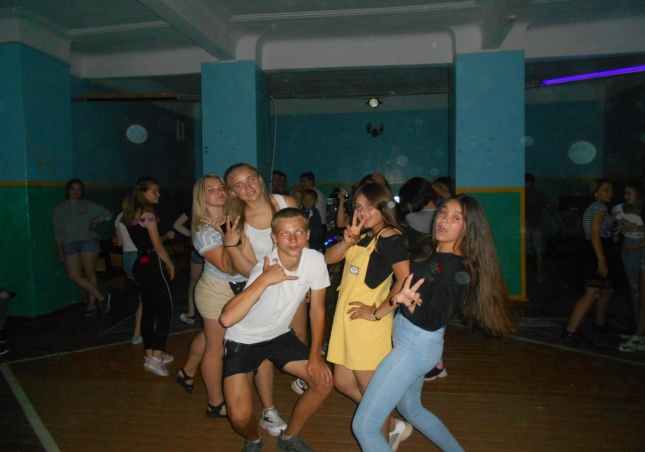 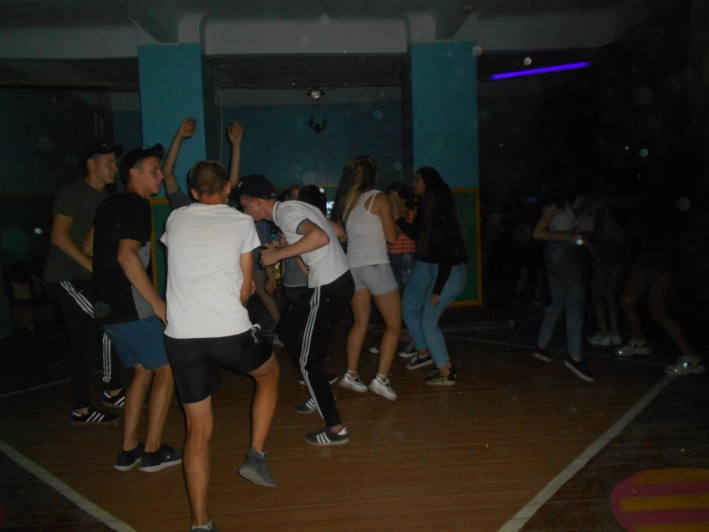 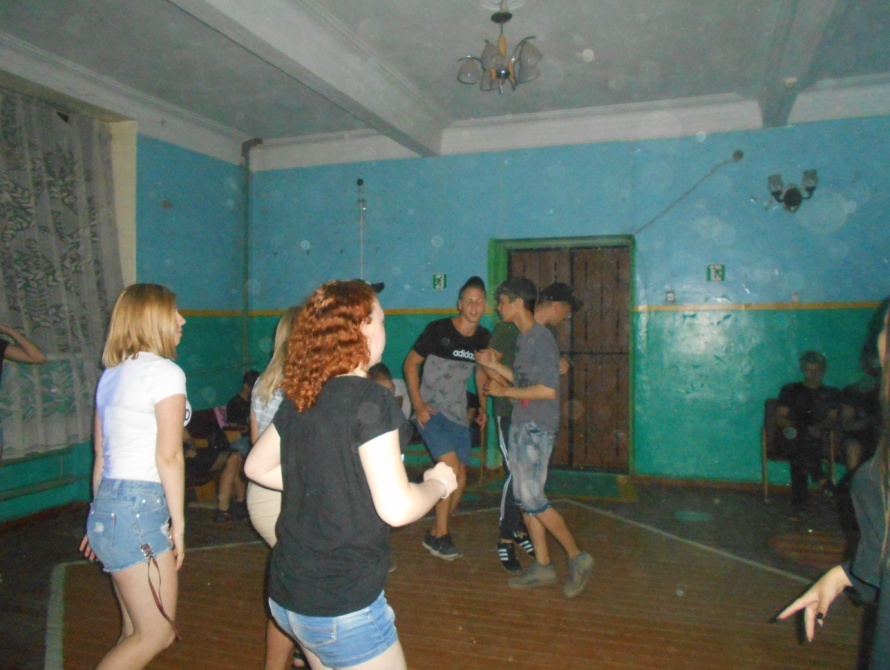 